									Ζαγορά, 28 - 02 - 2018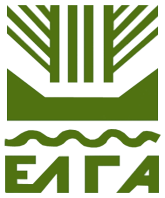 ΠΕΡΙΦΕΡΕΙΑ: ΘΕΣΣΑΛΙΑΣ					    Αριθμ.Πρωτ.:7 ΠΕΡΙΦΕΡΕΙΑΚΗ ΚΟΙΝΟΤΗΤΑ: ΜΑΓΝΗΣΙΑΣΤΟΠΙΚΗ ΚΟΙΝΟΤΗΤΑ: ΑΝΗΛΙΟΥΑΝΤΑΠΟΚΡΙΤΡΙΑ: ΤΣΟΓΚΑ ΑΙΚΑΤΕΡΙΝΗΤΗΛΕΦΩΝΟ: 2426.350.119ΑΝΑΚΟΙΝΩΣΗΑνακοινώνεται ότι, όσοι παραγωγοί έχουν υποστεί ζημιά στις γεωργικές εκμεταλλεύσεις τους λόγω ΚΑΤΟΛΙΣΘΗΣΗΣ από την πλημμύρα που έπληξε την αγροτική περιφέρεια της Τοπικής Κοινότητας ΑΝΗΛΙΟΥ, την 26-02-2018, ημέρα Δευτέρα, μπορούν να υποβάλουν δηλώσεις εκτίμησης ζημιάς ΠΣΕΑ, εφόσον έχουν υποβάλει Δήλωση Καλλιέργειας /Εκτροφής (ΟΣΔΕ) και μόνο για συγκεκριμένα αγροτεμάχια που έχουν δηλωθεί στην Ενιαία Δήλωση Καλλιέργειας /Εκτροφής (ΟΣΔΕ), μέχρι και 12 Μαρτίου 2018, ημέρα Δευτέρα, στο Δημοτικό Κατάστημα Ζαγοράς στην Ανταποκρίτρια ΕΛ.Γ.Α. Ανηλίου κατά τις εργάσιμες ημέρες και ώρες.Βασική προϋπόθεση για την καταβολή ενίσχυσης, σύμφωνα με τον Κανονισμό Κρατικών Οικονομικών Ενισχύσεων(ΦΕΚ 4562/30-12-2016/τ.Β΄), αποτελεί το επίπεδο της ζημιάς να φθάνει ένα κατώτατο όριο, το οποίο καθορίζεται στο 30% των ομοειδών ειδών τόσο στο συγκεκριμένο αγρόκτημα όσο και στο σύνολο των ομοειδών ειδών του παραγωγού που δηλώνεται στην ΟΣΔΕ.Όσον αφορά τις δηλώσεις για Γλαστρικά Φυτά- Καλλωπιστικά Δέντρα & Θάμνους, βασική προϋπόθεση για την καταβολή ενίσχυσης, είναι Α) Η ασφάλισή τους στον ΕΛ.Γ.Α.  ή σε άλλο ασφαλιστικό φορέα, Β) Οι καλλιέργειες καλλωπιστικών δέντρων & θάμνων να περιλαμβάνουν τουλάχιστον διακόσια (200) ομοειδή φυτά, κατ΄αυτοτελές αγροτεμάχιο και Γ) Οι καλλιέργειες γλαστρικών φυτών να περιλαμβάνουν τουλάχιστον χίλια(1000) ομοειδή φυτά, κατά παραγωγική μονάδα.Η αίτηση υποβάλλεται ατελώς.	Μετά από αυτή την προθεσμία καμία αίτηση δεν θα γίνεται δεκτή.Μαζί με τη δήλωση προσκομίζεται αντίγραφο της «Ενιαίας Δήλωσης Καλλιέργειας/Εκτροφής» (ΟΣΔΕ) του έτους 2017.